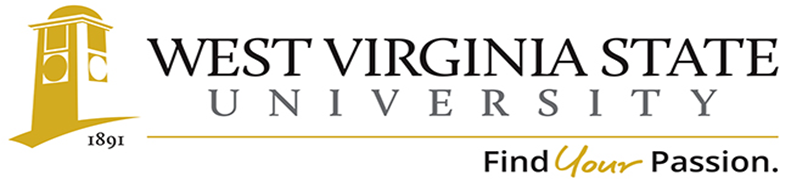 Academic Affairs Assessment of Student LearningReport for Academic Year 2021-2022Department/Program Bachelor of Science Criminal JusticeAssessment Coordinator’s Name:  Dr. Leighann J. Davidson, Chair of the CJ DepartmentAssessment Coordinator’s Email Address:  Ljustice1@wvstateu.eduProgram Learning OutcomesKnowledge - Students will demonstrate knowledge of the Criminal Justice Field and analyze topical areas in the field. Components policing, courts, correctionsCritical Thinking - Students will demonstrate the ability to problem solve. Components include interpret information, analyze decisions, and evaluate facts, data, theories and terms. Communication - Students will demonstrate the ability to communicate effectively using appropriate media. Components include writing and speaking. Diversity - Students will demonstrate sensitivity to diverse populations.Professional Integrity & Responsibility - Students will apply the ethical standards and professional behavior of the Criminal Justice field. Components include ethics. 1. Which learning outcomes did you measure this past year? [Please indicate whether any of these measures were conducted as follow-up to a previous year’s issues or in response to Program Review. Be specific.]  Fall 2021CJ PLO 5 – Professional Integrity assessed through Synthesis/Evaluation CJ PLO 3 – Communication assessed through Synthesis/Evaluation Spring 2022CJ PLO 4 – Diversity assessed through Application/Analysis CJ PLO 5 – Professional Integrity assessed through Application/Analysis 2. In which course(s) were assessments conducted? Fall 2021CJ 425 – Professional Integrity assessed through Synthesis/EvaluationCJ 330 – Communication assessed through Synthesis/Evaluation Spring 2022CJ 313 – Diversity assessed through Application/Analysis CJ 308 – Professional Integrity assessed through Application/Analysis  3. How did you assess the selected program learning outcomes (s)?  (i.e., what did you assess – group project, skills demonstration, presentation, performance, debate, lab experiment, online discussion, etc. and- what tool (measure) did you use – rubric, nationally or state-normed exam, item analysis, pre-posttest design, skills inventory, survey, etc.)  Fall 2021CJ 425 – Professional Integrity assessed through Synthesis/Evaluation – Project measured through rubricCJ 330 – Communication assessed through Synthesis/Evaluation – Assignment measured through rubricSpring 2022CJ 313 – Diversity assessed through Application/Analysis – Assignment measured through rubricCJ 308 – Professional Integrity assessed through Application/Analysis – Assignment measured through rubric4.  How many students were included in the assessment(s) of each PLO in a course?Fall 2021CJ 425 – Professional Integrity assessed through Synthesis/Evaluation– 11 Students in 1 SectionCJ 330 – Communication assessed through Synthesis/Evaluation – 18 Students in 1 SectionSpring 2022CJ 313 – Diversity assessed through Application/Analysis – 7 Students in 1 SectionCJ 308 – Professional Integrity assessed through Application/Analysis – 9 Students in 1 Section5.  How were students selected to participate in the assessment of each outcome (Helpful details might include- whether this assessment represents all students, a sample of students in a class, or a sample of students across sections)?Fall 2021CJ PLO 5 – CJ 425 – This sample of 11 students represents the number of enrolled students completing the assignment.    CJ PLO 3 – CJ 330 – This sample of 18 students represents the number of enrolled students completing the assignment.  Spring 2022CJ PLO 4 – CJ 313 – This sample of 7 students represents the number of enrolled students completing the research paper.  CJ PLO 5 – CJ 308 – This sample of 9 students represents the number of enrolled students across two sections completing the assignment.   6. In general, describe how each assessment tool (measure) was constructed (i.e. in-house, national, adapted).  Fall 2021CJ 425 – Professional Integrity assessed through Synthesis/EvaluationMeasured in-house by CJ FacultyCJ 330 – Communication assessed through Synthesis/Evaluation Measured in-house by CJ FacultySpring 2022CJ 313 – Diversity assessed through Application/Analysis Measured in-house by CJ FacultyCJ 308 – Professional Integrity assessed through Application/AnalysisMeasured in-house by CJ Faculty7. Who analyzed results and how were they analyzed?Fall 2021CJ 425 = Dr. Leighann Davidson graded the project using the rubric adopted by the CJ faculty.  CJ 330 = Professor William Whyte graded the assignment using the assessment rubric adopted by the CJ faculty.  Spring 2022CJ 313 = Dr. Cassandra Whyte graded the research paper using the assessment rubric adopted by the CJ faculty.  CJ 308 = Dr. Michael Kane graded the assignment using the assessment rubric adopted by the CJ faculty.  8. Provide a summary of the results/conclusions from the assessment of each measured Program Learning Outcome. Report scores for this assessment, as well as students’ strengths and weaknesses relative to this learning outcome. Fall 2021CJ PLO 5 Professional Integrity assessed through Synthesis/Evaluation = CJ 425. A project was evaluated to determine whether students could assess professional integrity and ethical standards through exhibiting professional behaviors within the Criminal Justice field. Components include displaying reliability, validating ethics, attending courses, and exhibiting punctuality.  This project was prepared in APA format.  In order to attain a “C” or above, there needed to be evidence of the ability to apply and analyze their knowledge of the criminal justice field at the minimum 70-79 level.  Rubric will be attached.N = 11		Total Scores = 52	52/11 = 4.72The average level of performance of the assignment for CJ 425 Professional Integrity assessed through Synthesis/Evaluation was 4.72, which equates to above the 79-70 level of performance.  CJ PLO 3 Communication assessed through Synthesis and Evaluation = CJ 380.  An assignment was evaluated to determine whether students could produce communication skills effectively by utilizing appropriate methods.  Components include writing, researching, speaking, listening, and participating projects.  This assignment was prepared in APA format.  In order to attain a “C” or above, there needed to be evidence of detailed synthesis and evaluation of critical thinking using facts, data, rules, theories, ideas, and terms at the minimum 70-79 level.  Rubric will be attached.  N = 18		Total Scores = 72	72/18 = 4.00The average level of performance of the assignment for CJ 330 Communication through Synthesis and Evaluation in Criminal Justice was 4.00, which equates to above the 79-70 level of performance.  Spring 2022CJ PLO 4 Diversity Assessed on Application and Analysis = CJ 313.   A research paper was evaluated to determine whether students could apply multiple perspectives of diversity within the Criminal Justice field.  Components include illustrating adaptability, displaying professional skills, presenting varied attitudes, exhibiting theoretical approaches, and revealing sensitivity to diverse populations. This assignment was prepared in APA format.  In order to attain a “C” or above, there needed to be evidence of the ability to communicate in writing and research information within the criminal justice field at the minimum 70-79 level.  Rubric will be attached.N = 7		Total Scores = 31	31/7 = 4.43The average level of performance of the research paper for CJ 313 Diversity through Application & Analysis in Criminal Justice was 4.43, which equates to above the 79-70 level of performance.  CJ PLO 5 Professional Integrity Assessed on Application and Analysis = CJ 308.  An assignment was evaluated to determine whether students could apply professional integrity and ethical standards through exhibiting professional behaviors within the Criminal Justice field. Components include displaying reliability, validating ethics, attending courses, and exhibiting punctuality.   This assignment was prepared in APA format.  In order to attain a “C” or above, there needed to be evidence of the ability to demonstrate knowledge and comprehension through knowledge at the minimum 70-79 level.  Rubric will be attached.N = 9		Total Scores = 31	31/9 = 3.44The average level of performance of the assignment for CJ 308 Professional Integrity through Application and Analysis in Criminal Justice was 3.44, which equates to 79-70 level of performance.  9. What are next steps? (e.g., will you measure this same learning outcome again? Will you change some feature of the classroom experience and measure its impact? Will you try a new tool? Are you satisfied?) The new assessment plan has been implemented and is working well for students and faculty. The Department meets as a group at the beginning of the fall semester to discuss the results and interpretation of the collected data.  The current assignments and rubrics will remain the same for the upcoming future semesters. For the Fall 2022 and Spring 2023 semesters, the following courses will be assessed:Fall 2022CJ PLO 5 – CJ 224 – Professional Integrity of Knowledge & Comprehension - AssignmentCJ PLO 1 – CJ 415 – Knowledge of Synthesis & Evaluation – AssignmentSpring 2023CJ PLO 5 – CJ 425 – Professional Integrity of Synthesis & Evaluation – ProjectCJ PLO 3 – CJ 223 – Communication of Knowledge & Comprehension – Assignment10. Please attach an example of the assessment tool used to measure your PLO(s). These can be added as an appendix, a link to the assessment, or sent separately in email with your report. Attached CRIMINAL JUSTICE UNDERGRADUATE ASSESSMENT MAPThird Assessment Assignment for CJ 425 Senior SeminarCJ PLO 4 Diversity Assessed on Synthesis & EvaluationAppraise multiple perspectives of diversity within the Criminal Justice field.  Components include illustrating adaptability, displaying professional skills, presenting varied attitudes, exhibiting theoretical approaches, and revealing sensitivity to diverse populations. Demonstrate an understanding by earning a minimum “C” as assessed by course assignments.Assignment:Students will demonstrate synthesis and evaluation of diversity in the criminal justice field through an assignment prepared by the instructor.  The assignment will be detailed in the course syllabus.  All written assignments will be typed in Times New Roman, 12-point font, and APA format.  This assignment will be graded using the following rubric:Rubric: Synthesis & EvaluationThird Assessment Assignment forCJ 330 Advanced Report WritingCJ PLO 3 Communication Assessed on Synthesis & Evaluation Produce communication skills effectively by utilizing appropriate methods.  Components include writing, researching, speaking, listening, and participating projects.  Demonstrate an understanding by earning a minimum of “C” as assessed by course assignments.Assignment:  Students will demonstrate synthesis and evaluation of the ability to communicate effectively using appropriate media through an assignment prepared by the instructor.  The assignment will be detailed in the course syllabus.  All written assignments will be typed in Times New Roman, 12-point font, and APA format.  This assignment will be graded using the following rubric:Rubric: Synthesis & EvaluationSecond Assessment Assignment for CJ 313 Race & Gender Issues in Criminal JusticeCJ PLO 4 Diversity Assessed on Application & AnalysisApply multiple perspectives of diversity within the Criminal Justice field.  Components include illustrating adaptability, displaying professional skills, presenting varied attitudes, exhibiting theoretical approaches, and revealing sensitivity to diverse populations. Demonstrate an understanding by earning a minimum “C” as assessed by course assignments.Assignment: Students will demonstrate application and analysis of diversity in the criminal justice field through an assignment prepared by the instructor.  The assignment will be detailed in the course syllabus.  All written assignments will be typed in Times New Roman, 12-point font, and APA format.  This assignment will be graded using the following rubric:Rubric: Application & AnalysisSecond Assessment Assignment for CJ 308 Ethics in Criminal JusticeCJ PLO 5 Professional Integrity Assessed on Application & AnalysisApply professional integrity and ethical standards through exhibiting professional behaviors within the Criminal Justice field. Components include displaying reliability, validating ethics, attending courses, and exhibiting punctuality.  Demonstrates an understanding by earning a minimum “C” as assessed by course assignments.Assignment:Students will demonstrate application and analysis of professional integrity and ethical standards through professional behaviors within the Criminal Justice field through an assignment prepared by the instructor.  The assignment will be detailed in the course syllabus.  All written assignments will be typed in Times New Roman, 12-point font, and APA format.  This assignment will be graded using the following rubric:Rubric: Application & AnalysisExcellent(5)Above Average(4)Average(3)Below Average(2)Did not meet expectations(1)9x5 = 451x4 = 41x3 = 30x2 = 00x1 = 0Excellent(5)Above Average(4)Average(3)Below Average(2)Did not meet expectations(1)10x5 = 502x4 = 84x3 = 120x2 = 02x1 = 2Excellent(5)Above Average(4)Average(3)Below Average(2)Did not meet expectations(1)6x5 = 300x4 = 00x3 = 00x2 = 01x1 = 1Excellent(5)Above Average(4)Average(3)Below Average(2)Did not meet expectations(1)1x5 = 54x4 = 163x3 = 90x2 = 01x1 = 1PLO’sFirst Assessment Knowledge/ComprehensionSecond Assessment               Application/AnalysisThird Assessment Synthesis/EvaluationCJ CourseAssessedPLO 1Course CJ 101 1st Semester Knowledge Demonstrate knowledge of the Criminal Justice field and explore components in the field including law enforcement, courts, and corrections.  Demonstrate an understanding by earning a minimum of “C” as assessed by course assignments.Course CJ 307 4th Semester KnowledgeApply knowledge of the Criminal Justice field and analyze components in the field including law enforcement, courts, and corrections.  Demonstrate an understanding by earning a minimum of “C” as assessed by course assignments.Course CJ 415 7th SemesterKnowledge Evaluate knowledge of the Criminal Justice field and analyze components in the field including law enforcement, courts, and corrections.  Demonstrate an understanding by earning a minimum of “C” as assessed by course assignments. CJ CourseAssessed PLO 2Course CJ 2262nd   Semester Critical ThinkingDemonstrate critical thinking skills in the Criminal Justice field through problem solving and inquiry.  Components include interpreting legal information, analyzing decisions, and evaluating facts, data, theories and terms. Demonstrate an understanding by earning a minimum of “C” as assessed by course assignments. Course CJ 315 5th SemesterCritical ThinkingApply critical thinking skills in the Criminal Justice field through problem solving and inquiry.  Components include interpreting legal information, analyzing decisions, and evaluating facts, data, theories and terms. Demonstrate an understanding by earning a minimum of “C” as assessed by course assignments. Course CJ 380 7th semester Critical ThinkingConstruct critical thinking skills in the Criminal Justice field through problem solving and inquiry.  Components include interpreting legal information, analyzing decisions, and evaluating facts, data, theories and terms. Demonstrate an understanding by earning a minimum of “C” as assessed by course assignments.CJ CourseAssessed PLO 3Course CJ 223 3rd Semester CommunicationDemonstrate communication skills effectively by utilizing appropriate methods.  Components include writing, researching, speaking, listening, and participating projects.  Demonstrate an understanding by earning a minimum of “C” as assessed by course assignments. Course CJ 320 4th Semester Communication                                        Apply communication skills effectively by utilizing appropriate methods.  Components include writing, researching, speaking, listening, and participating projects.  Demonstrate an understanding by earning a minimum of “C” as assessed by course assignments.Course CJ 330 5th Semester             Communication                                      Produce communication skills effectively by utilizing appropriate methods.  Components include writing, researching, speaking, listening, and participating projects.  Demonstrate an understanding by earning a minimum of “C” as assessed by course assignments.CJ CourseAssessed CJ PLO 4Course CJ 204 2nd Semester DiversityDemonstrate multiple perspectives of diversity within the Criminal Justice field.  Components include illustrating adaptability, displaying professional skills, presenting varied attitudes, exhibiting theoretical approaches, and revealing sensitivity to diverse populations. Demonstrate an understanding by earning a minimum “C” as assessed by course assignments. Course CJ 313 6th Semester                     Diversity                                           Apply multiple perspectives of diversity within the Criminal Justice field.  Components include illustrating adaptability, displaying professional skills, presenting varied attitudes, exhibiting theoretical approaches, and revealing sensitivity to diverse populations. Demonstrate an understanding by earning a minimum “C” as assessed by course assignments. Course CJ 425 8th Semester                Diversity                                        Appraise multiple perspectives of diversity within the Criminal Justice field.  Components include illustrating adaptability, displaying professional skills, presenting varied attitudes, exhibiting theoretical approaches, and revealing sensitivity to diverse populations. Demonstrate an understanding by earning a minimum “C” as assessed by course assignments. CJ CourseAssessed CJ PLO 5Course CJ 224 2nd Semester Professional Integrity Demonstrate professional integrity and ethical standards through exhibiting professional behaviors within the Criminal Justice field. Components include displaying reliability, validating ethics, attending courses, and exhibiting punctuality.  Demonstrates an understanding by earning a minimum “C” as assessed by course assignments. Course CJ 308 6th Semester                   Professional Integrity Apply professional integrity and ethical standards through exhibiting professional behaviors within the Criminal Justice field. Components include displaying reliability, validating ethics, attending courses, and exhibiting punctuality.  Demonstrates an understanding by earning a minimum “C” as assessed by course assignments.Course CJ 425 8th Semester                   Professional Integrity Assess professional integrity and ethical standards through exhibiting professional behaviors within the Criminal Justice field. Components include displaying reliability, validating ethics, attending courses, and exhibiting punctuality.  Demonstrates an understanding by earning a minimum “C” as assessed by course assignments.  Assessment CJ PLO 4 DiversityExcellent (5)Above Average (4)Average (3)Below average (2)Did not meet Expectations (1)Level of Assessment Synthesis & EvaluationThe work consistently demonstrates an excellent, clear, accurate, and detailed synthesis and evaluation of sensitivity to diversity in the field of criminal justice through personal adaptability, professional skills, varying attitudes, and theoretical approaches to diverse populations. The work demonstrates an above average synthesis and evaluation of sensitivity to diversity in the field of criminal justice through personal adaptability, professional skills, varying attitudes, and theoretical approaches to diverse populations. The work demonstrates an average synthesis and evaluation of sensitivity to diversity in the field of criminal justice through personal adaptability, professional skills, varying attitudes, and theoretical approaches to diverse populations. The work demonstrates a below average synthesis and evaluation of sensitivity to diversity in the field of criminal justice through personal adaptability, professional skills, varying attitudes, and theoretical approaches to diverse populations. The work demonstrates inadequate synthesis and evaluation of sensitivity to diversity in the field of criminal justice through personal adaptability, professional skills, varying attitudes, and theoretical approaches to diverse populations. Assessment              CJ PLO 3Communication Excellent (5)Above Average (4)Average (3)Below Average (2)Did not meet Expectations (1)Level of Assessment Synthesis & EvaluationThe work consistently demonstrates an excellent, clear, accurate, and detailed synthesis and evaluation of the ability to communicate in writing and researching with the information being very organized with constructed paragraphs and correct grammar.  It further demonstrates exceptional speaking, listening and participating by utilizing appropriate methods.  The work demonstrates an above average synthesis and evaluation of the ability to communicate in writing and researching with the information being very organized with constructed paragraphs and correct grammar.  It further demonstrates exceptional speaking, listening and participating by utilizing appropriate methods.  The work demonstrates an average synthesis and evaluation of the ability to communicate in writing and researching with the information being very organized with constructed paragraphs and correct grammar.  It further demonstrates exceptional speaking, listening and participating by utilizing appropriate methods.  The work demonstrates a below average synthesis and evaluation of the ability to communicate in writing and researching with the information being very organized with constructed paragraphs and correct grammar.  It further demonstrates exceptional speaking, listening and participating by utilizing appropriate methods.  The work demonstrates inadequate synthesis and evaluation of the ability to communicate in writing and researching with the information being very organized with constructed paragraphs and correct grammar.  It further demonstrates exceptional speaking, listening and participating by utilizing appropriate methods.  Assessment CJ PLO 4 DiversityExcellent (5)Above Average (4)Average (3)Below average (2)Did not meet Expectations (1)Level of Assessment Application & Analysis The work consistently demonstrates an excellent, clear, accurate, and detailed application and analysis of sensitivity to diversity in the field of criminal justice through personal adaptability, professional skills, varying attitudes, and theoretical approaches to diverse populations. The work demonstrates an above average application and analysis of sensitivity to diversity in the field of criminal justice through personal adaptability, professional skills, varying attitudes, and theoretical approaches to diverse populations. The work demonstrates an average application and analysis of sensitivity to diversity in the field of criminal justice through personal adaptability, professional skills, varying attitudes, and theoretical approaches to diverse populations. The work demonstrates a below average application and analysis of sensitivity to diversity in the field of criminal justice through personal adaptability, professional skills, varying attitudes, and theoretical approaches to diverse populations. The work demonstrates inadequate application and analysis of sensitivity to diversity in the field of criminal justice through personal adaptability, professional skills, varying attitudes, and theoretical approaches to diverse populations. Assessment CJ PLO 5 Professional Integrity Excellent (5)Above Average (4)Average (3)Below average (2)Did not meet expectations (1)Level of Assessment Application & AnalysisThe work consistently demonstrates an excellent, clear, accurate, and detailed application and analysis of ethical standards and professional behaviors associated with the Criminal Justice field through reliability, ethics, coursework and punctuality.  The work demonstrates an above average application and analysis of ethical standards and professional behaviors associated with the Criminal Justice field through reliability, ethics, coursework and punctuality.  The work demonstrates an average application and analysis of ethical standards and professional behaviors associated with the Criminal Justice field through reliability, ethics, coursework and punctuality.  The work demonstrates below average application and analysis of ethical standards and professional behaviors associated with the Criminal Justice field through reliability, ethics, coursework and punctuality.  The work demonstrates inadequate application and analysis of ethical standards and professional behaviors associated with the Criminal Justice field through reliability, ethics, coursework and punctuality.  